Mercy Chefs Inc.Record Retention & Destruction PolicyThe information contained in this policy is intended as a guideline for retention of records; It Is not a comprehensive list of all types of records the Mercy Chefs Inc.might have, nor will compliance with this list guarantee compliance with all applicable laws. In addition, some individual records within a given category will have more significance than others, depending on the circumstances, and may warrant retention beyond the time period Indicated below. In each case records should be retained for the longer of the periods specified in the "Legal Purposes" and the "Business Purposes" columns.Legal Holds. From time to time the Executive Director may issue a notice, known as a "Legal Hold," suspending the destruction of records due to pending, threatened or otherwise reasonably foreseeable litigation, audits, government investigations or similar proceedings. No records specified in any Legal Hold may be destroyed, even if the scheduled destruction date has passed, until the Executive Director withdraws the Legal Hold in writing.If need for a Legal Hold arises, the Executive Director will make a good faith effort to ensure the preservation of documents that might otherwise be subject to routine destruction under the Corporation's record retention and destruction policy. The Executive Director will document when the instructions were transmitted, the notice that the Corporation received that triggered the instruction, and will follow up on compliance using Attachment A, Legal Hold Notice.The Corporation takes very seriously its obligation to preserve information relating to litigation, audits, and investigations. The consequences of failing to retain items subject to a Legal Hold can be serious, including possible criminal and civil sanctions against the Corporation and its employees, and possible disciplinary action against responsible individuals (up to and including termination of employment). Each employee has an obligation to contact the Executive Director immediately in the event the employee obtains knowledge of any potential or actual litigation, external audit, investigation, or similar proceeding involving the Corporation. Likewise, it is also imperative that employees report threatened or actual violations of the Corporation's record retention and destruction policy to either the Executive Director or the Finance Director.Approval for Record Destruction. Approval for record destruction must be obtained from the Executive Director using Attachment B, Record Destruction Approval. Documentation of every instance of information destruction must be maintained permanently.Electronic Documents. All retention periods apply to paper and/or electronic media records. The originator of an electronic message is the record copyholder, just as the creator of a paper document is the record copyholder. The originator is responsible for preserving records  of lasting importance to the Corporation.For informational electronic messages such as meeting notices, reminders, informal notes, and telephone messages, users should delete the message once the administrative purpose is served. For significant electronic messages used in connection with the transaction of business, users must generate a paper copy to be filed in the appropriate record keeping system.Electronic messages managed by a paper-based record keeping system will include a printout of the following: name and email address of who sent the message, names and email addresses of those the email was sent to, date email was sent, date email was read, subject line of email, message body of email, any attachments, and all associated metadata.Backup copies of email systems will be cycled and replaced according to timetables established by the Corporation. Timetables are encouraged to be of short duration so that the record keeping function remains with the record keeping system, not the backup system.This policy was approved by the board of the Mercy Chefs Inc. onBoard Chair	DateRetention ScheduleAttachment ALegal Hold NoticeTO:Immediately suspend destruction of the following records:Notification Corporation received to trigger this instruction: (Attach any relevant documentation)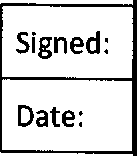 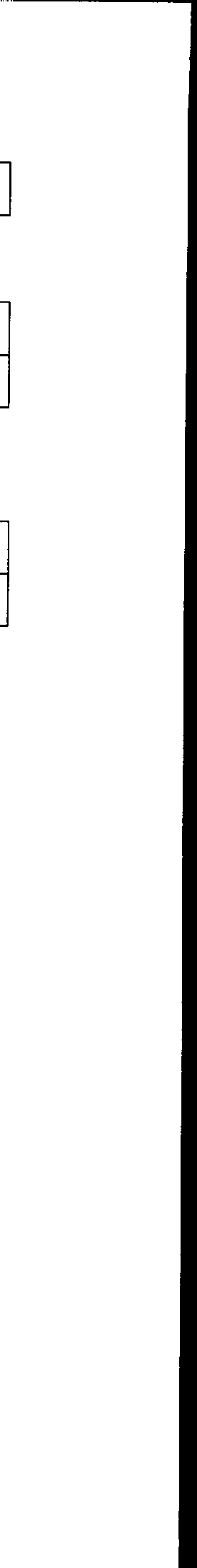 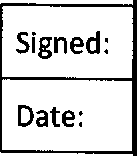 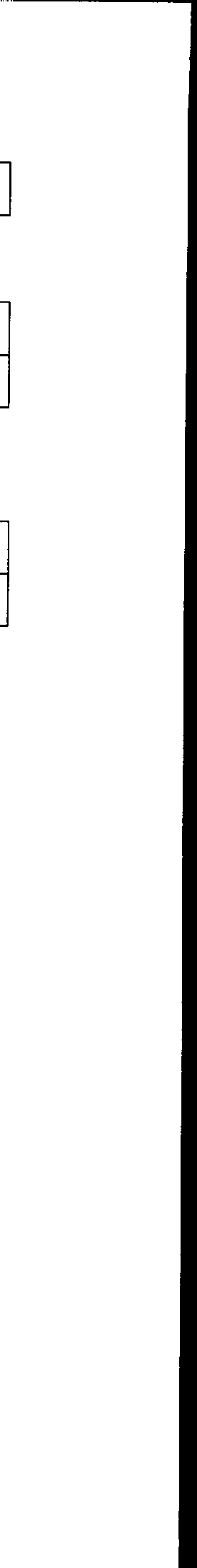 Legal Hold Placed by:I   Signed	Date:Compliance with legal hold affirmed:Retain this record permanentlyAttachment BTO:Record Destructi on ApprovalIDestroy the following records: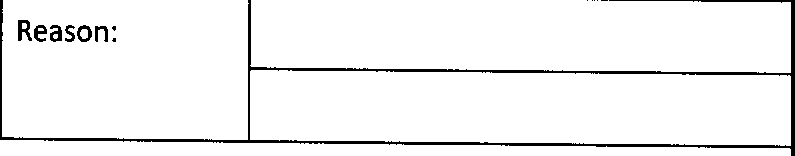 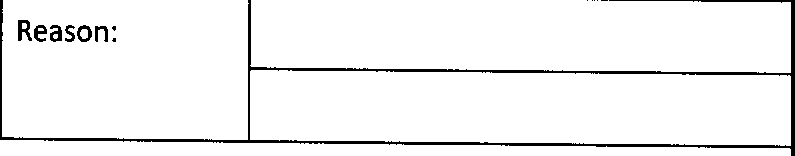 Authorized by:I "'"''IAttach destruction documentation and retain this record permanently.Dept.ItemRetention Period (Legal Purpose)Retention Period (Business Purpose)Retention LocationAllCorrespondence, general7 years7 yearsBy department-Correspondence, legalPermanentPermanentBy departmentCorporate RecordsArticles of IncorporationPermanentPermanentExecutive Director's Office/electronic storageBylawsPermanentPermanentExecutive Director's Office/electronic storageBoard ResolutionsPermanentPermanentExecutive Director's Office/electronic storageBoard & committee agendas& materials7 years7 yearsExecutive Director's Office/electronic storageBoard & committee meeting minutesPermanentPermanentExecutive Director's Office/electronic storageBoard & committee Conflict ofInterest disclosure forms7 years7 yearsExecutive Director's Office/electronic storageBoard Trustee files (terms, bios, correspondence)7 years after end of servicePermanentExecutive Director's Office/electronic storageI RS exemption determination, application & relatedPermanentPermanentDept.ItemRetention Period (Legal Purpose)Retention Period (Business Purpose)Retention LocationcorrespondenceExecutive Director's Office/electronic storagePolicies & ProceduresUntil SupersededUntil SupersededElectronic StorageCommunicationsAnnual reports7 yearsPermanent (S copies)1 copy Communication's Officer office, remainderdonor filingOther publications7 yearsPermanent (S copies)1 copy Communication's Officer office, remainder donor's filing cabinetPhotos7 yearsPermanentCommunications officePress clippingsN/APermanentCommunications office/Electronic StoragePress releases7 yearsPermanentElectronic StorageResearch reports/surveysN/AS yearsCFO's OfficeDept.ItemRetention Period (Legal Purpose)Retention Period (Business Purpose)Retention LocationDevelopmentFund agreements (signed) & correspondence relating to terms of the fundPermanentPermanentFund filing cabinets/Electronic StorageLegacy FilesLife of donor, thenmerge to fund fileslife of donor, thenmerge to  fund filesFund filing cabinets/Electronic StorageTrust agreements & relatedcorrespondence7 years after termination of trustPermanentCFO's Office/Electronic StorageFinanceAccounts payable invoices7 years7 yearsStorage Room/Electronic StorageBank reconciliation7 years7 yearsStorage Room/Electronic StorageBank statements7 years7 yearsStorage Room/Electronic StorageBank deposit records7 years7 yearsStorage Room/Electronic StorageCash receipts log7 years7 yearsStorage Room/Electronic StorageCheck register7 years7 yearsStorage Room/Electronic StorageContracts, leases &agreements7 years after all obligations end7 years after allobligations endCFO Filing CabinetsEquipment files7 years7 yearsCFO Filing CabinetsDept.ItemRetention Period (Legal Purpose)Retention Period (Business Purpose)Retention LocationFinancial statements (audited), work papers & auditor management letterPermanentPermanentPrior 2 Years, CFO Office/Electronic StorageInsurance policies, claims,accident reportsPermanentPermanentCurrent in CFO's Office; electronic storageInvestment performancereports7 yearsPermanent (year end)CFO's OfficeLedgers (accounts payable, accounts receivable, general ledger, journal entries, chart of accounts)7 years7 yearsCFO's Office - electronic storagePayroll records, withholdingtax statements & tlmecards7 years7 yearsPayroll Filing Cabinet - CFO OfficeTax Returns (federal & state)PermanentPermanentPayroll Filing Cabinet - CFO OfficeHuman ResourcesIRS Form 1-91 year after end ofservice1 year after end ofserviceFinance officeRetirement Plans (plandescriptions & documents)PermanentPermanentFinance officeEmployment applications &resumes3 years3 yearsFinance OfficeDept.ItemRetention Period (Legal Purpose)Retention Period (Business Purpose)Retention LocationEmployee handbooksPermanentPermanentFinance OfficeEmployee personnel filesPermanentPermanentFinance OfficeProgramsGrantee records (approved &declined)7 years7 yearsProgram file areaCNCS Financial Grant Records3 years from date of filing final FSR3 years from date offiling final FSRProgram file areaTechnologyEmail - not moved to subject folder in OutlookN/A3 monthsNetwork for 3 months, backup for 3 months afterdeletedSoftware licenses & manualsUntil SupersededUntil SupersededFinance OfficeDepartment:Item Description:Department:Item Description:Department:Item Description:Department:Item Description:Reason:Reason:Department:Item Description:Reason:Reason:Department:Item Description:Department:Item Description:Reason:Reason: